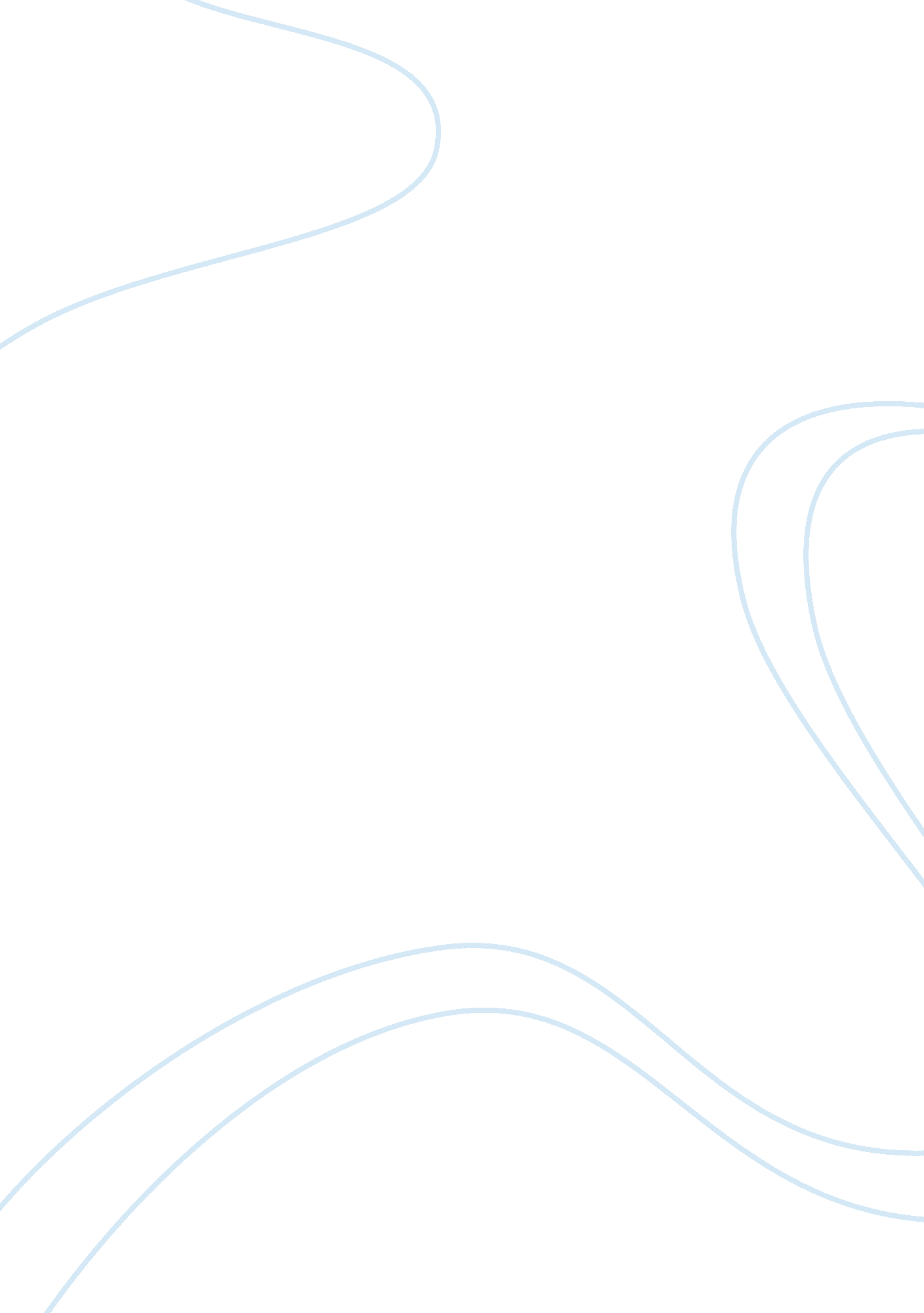 An inconvenient truth – essay 4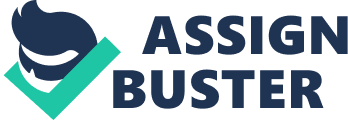 AN INCONVENIENT TRUTH is a documentary, an instrument of public education and talks about the problem of global warming in the earth and inspires people to take action to save the earth. This documentary centers on Al Gore, and his campaign to make global warming a recognized problem worldwide. Gore combines objective scientific evidence, humor and personal insights to create a powerful exploration of what he clearly believes is the most critical issue of this or any other time in human history. Davis Guggenheim was the director of the documentary. The documentary was about global warming and on how can we protect our mother earth for future generations. Al Gore shows pictures of the earth and also shows us up-to-date data and statistics, which is also compared by figures in our prior years to show us the degree of damage we have done tour planet earth. The documentary also has elaborate cartoons and diagrams so that people of all intellectual capabilities can understand and relate to the topics under discussion. Added to that, he shows also pictures of the destruction of earth just like comparative photographs from footage of collapsing ice shelves, data on the record numbers of storms, disappearing glaciers around the world, great floods, and other kinds of extreme weather, new diseases which include viruses which hit the people , photos of dying polar bears animations of the effects of rising sea levels, and disappearing coral reefs. It has in depth explanations as to how all this damage has come to occur and why most people fail to respond to all warnings concerning about the planet. It also states that politics and mislead information has been given to most public, so that this issue can be ignored and not resolved as solutions and alternatives can cause a lot of problems and hassles economically. He tells that only political will can make a change and to encourage the people to stand up for saving the earth. One thing more it also shows his defeat with George W. Bush during the presidential election last 2000 in United States of America It shows us that many countries prefer to go with censorship than to spend behind alternatives. He also mentioned about the Kyoto protocol where he showed the nations which signed that said protocol. Al Gore clearly mentioned the fate of the poor scientists who were persecuted for trying to reveal " unwanted" information to the public. He said that many controversies were put up against the Global Warming theory, but the public now has the right shed some light on this matter. He also relates his life story in the documentary just like the death of her sister because of lung cancer and the near-fatal car accident of his son. He also gives solution on how to solve climate crisis: 1) Neutralize your 2)remaining emissions 3)Don’t waste paper 4)Carry a refillable beverage bottle 5)Modify your diet to eat less meat 6)Buy things that last 7)Pre-cycle — reduce before you buy 8 )Vote with your dollars 9) Support an environmental group 10) Telecommute from home. The documentary of Al Gore is very interesting, because it does not only give you information about global warming but also it will awaken you to take good care of our mother earth. It clearly showed the environmental conditions our planet is facing. Part of the reason why I like it was that Gore presents a powerful message that combines factual information, humor and, ultimately, hopes. I really like how Al Gore relates his life story with what was happening in the earth, especially global warming. I was shocked that there was already big increase on carbon dioxide emission. I don't like the fact that he put some issues in politics, especially on what happened in 2000 presidential election in America . The global warming issue was properly and well explained by giving so animations, graphics, and video clips. I realized how much we take our actions for granted, never giving any thought if those actions will have negative impact on the environment. I really like what he said in the documentary, “ We no longer have much time left to change, but we do have time. I was awakened by the documentary and it made me feel that it's our time to secure our future. I learned that if we are humane enough about the issue of global warming, we must encourage ourselves to make the change. Indeed, An Inconvenient Truth hits sharp and it hits hard. If you love our mother earth, watch it. No wait, don't just watch it, do something. Start making changes, to save the earth for ourselves and the next generation who will inherit it. 